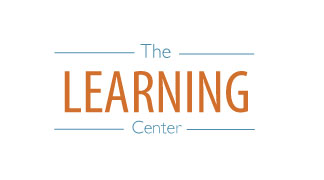 Sun11/15Mon11/16Tues11/17Wed11/18Thurs11/19Fri11/20Sat11/21Sun11/22Mon11/23Tues11/248 – 9AM9 – 10AM10 – 11AM11 – 12AM12 – 1 PM1 – 2PM2 – 3PM3– 4PM4 – 5PM5 – 6PM6 – 7PM7 – 8PM8 – 9PM9 – 10PM10 – 11PM11 – 12PM